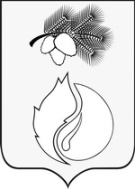 АДМИНИСТРАЦИЯ  ГОРОДА КЕДРОВОГОРАСПОРЯЖЕНИЕ02 февраля  2017г.                                                                                                                               № 60Томская областьг. КедровыйОб установлении расходных обязательств и определении уполномоченного органа по осуществлению отдельных государственных полномочий по обеспечению обучающихся с ограниченными возможностями здоровья,  проживающих в муниципальных (частных) образовательных организациях, осуществляющих образовательную деятельность по основным общеобразовательным программам, питанием, одеждой, обувью, мягким и жестким инвентарем и обеспечению обучающихся с ограниченными возможностями здоровья, не проживающих в муниципальных (частных) образовательных организациях, осуществляющих образовательную деятельность по основным общеобразовательным программам  бесплатным двухразовым питанием на территории муниципального образования «Город Кедровый» в 2017 годуНа основании Законов Томской области от 09.12.2013 № 214-ОЗ «О наделении органов местного самоуправления отдельными государственными полномочиями по обеспечению обучающихся с ограниченными возможностями здоровья, проживающих в муниципальных (частных) образовательных организациях, осуществляющих образовательную деятельность по основным общеобразовательным программам, питанием, одеждой, обувью, мягким и жестким инвентарем и обеспечению обучающихся с ограниченными возможностями здоровья, не проживающих в муниципальных (частных) образовательных организациях, осуществляющих образовательную деятельность по основным общеобразовательным программам, бесплатным двухразовым питанием», от 29.12.2016 № 174-ОЗ «Об областном бюджете на 2017 год и на плановый период 2018 и 2019 годов» и решения Думы города Кедрового от 29.12.2016 № 86 «О бюджете города Кедрового на 2017 год и на плановый период 2018 и 2019 годов»1. Установить расходные обязательства по осуществлению отдельных государственных полномочий по обеспечению обучающихся с ограниченными возможностями здоровья,  проживающих в муниципальных (частных) образовательных организациях, осуществляющих образовательную деятельность по основным общеобразовательным программам, питанием, одеждой, обувью, мягким и жестким инвентарем и обеспечению обучающихся с ограниченными возможностями здоровья, не проживающих в муниципальных (частных) образовательных организациях, осуществляющих образовательную деятельность по основным общеобразовательным программам бесплатным двухразовым питанием на территории муниципального образования «Город Кедровый» на 2017 год.2. Определить уполномоченный орган по осуществлению отдельных государственных полномочий по обеспечению обучающихся с ограниченными возможностями здоровья,  проживающих в муниципальных (частных) образовательных организациях, осуществляющих образовательную деятельность по основным общеобразовательным программам, питанием, одеждой, обувью, мягким и жестким инвентарем и обеспечению обучающихся с ограниченными возможностями здоровья, не проживающих в муниципальных (частных) образовательных организациях, осуществляющих образовательную деятельность по основным общеобразовательным программам бесплатным двухразовым питанием на территории муниципального образования «Город Кедровый» на 2017 год:-отдел образования администрации муниципального образования «Город Кедровый».3. Руководителю отдела образования администрации муниципального образования «Город Кедровый»: - обеспечить целевое использование средств; - обеспечить предоставление отчетов, по использованию средств в сроки, установленные   Департаментом общего образования Томской области.4. Распоряжение вступает в силу со дня его подписания, распространяет свое действие на правоотношения, возникшие с 01.01.2017,  и действует до 31.12.2017. 5. Контроль за исполнением настоящего распоряжения возложить на заместителя мэра по социальной политике и управлению делами.Мэр                                                                                                                            	  Н.А.СоловьеваСогласовано:Заместитель мэра по социальной политике и управлению делами                                                                   И.Н.Алексеева«____»____________2017 г.Раздать:В дело			- 1 экз.Барвенко О.С.	- 1 экз.Алексеева И.Н.     	- 1 экз.Ильина М.А..            – 1 экз.Ильина Мария Архиповна8(38-250)35-336